ОПИС ДИСЦИПЛІНИСТРУКТУРА КУРСУ*залучені стейкхолдери для спільного проведення аудиторних занять: роботодавецьРозподіл балів, присвоюваних здобувачам при вивченні дисципліни«Організація діяльності підприємницьких структур.»Денна форма навчанняШкала оцінювання: національна та ECTSПОЛІТИКИ КУРСУ Уманський національний університет садівництва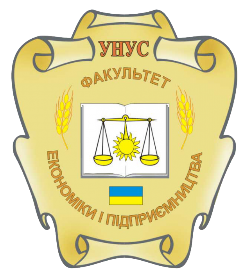 Факультет економіки і підприємництваКафедра підприємництва, торгівлі та біржової діяльностіСИЛАБУС НАВЧАЛЬНОЇ ДИСЦИПЛІНИ«Організація діяльності підприємницьких структур»Лектор курсуНаталія БлендаПрофайл лектораhttps://economics.udau.edu.ua/ua/pro-kafedru/vikladachi-ta-spivrobitniki/blenda-nataliya-oleksandrivna.htmlКонтактна інформація лектора  (е-mail)nblenda176@gmail.comСторінка курсу в MOODLEhttps://moodle.udau.edu.ua/course/view.php?idМета курсуздобути теоретичні та практичні знання з організації діяльності підприємницьких структур, регулювання цього процесу з урахуванням чинного законодавства України.Завдання курсузасвоєння основних понять сучасного підприємництва; суб'єктів та об'єктів діяльності підприємницьких структур;з’ясування сутності підприємницького середовища;вивчення організаційно-правових форм підприємницьких структур та особливостей організації їх діяльності; навики з організації виробничої, інноваційно-інвестиційної та комерційної діяльності підприємницьких структур;засвоєння видів бізнес-планів та основних принципів їх розробки;вивчення основних техніко-економічних показників обґрунтування доцільності здійснення діяльності;розуміння ролі держави в розвитку підприємницьких структур.КомпетентностіЗагальні:Здатність застосовувати отримані знання в практичних ситуаціях;Здатність працювати в команді.Здатність виявляти ініціативу та підприємливість;Здатність до підвищення рівня своїх знань.Фахові:Критичне осмислення теоретичних засад підприємницької, торговельної та біржової діяльності. Здатність обирати та використовувати відповідні методи, інструментарій для обґрунтування рішень щодо створення, функціонування підприємницьких, торговельних і біржових структур. Здатність здійснювати діяльність у взаємодії суб’єктів ринкових відносин.Здатність застосовувати інноваційні підходи в діяльності підприємницьких, торговельних та біржових структур. Здатність визначати та оцінювати характеристики товарів і послуг в підприємницькій, торговельній, біржовій діяльності. Здатність здійснювати діяльність з дотриманням вимог нормативно-правових документів у сфері підприємницької, торговельної та біржової діяльності.Здатність визначати і виконувати професійні завдання з організації діяльності підприємницьких, торговельних та біржових структур.Здатність до бізнес-планування, оцінювання кон'юнктури ринків і результатів діяльності у сфері підприємництва, торгівлі та біржової практики з урахуванням ризиків.Програмні результати навчанняВикористовувати базові знання з підприємництва, торгівлі і біржової діяльності й уміння критичного мислення, аналізу та синтезу в професійних цілях. Застосовувати набуті знання для виявлення, постановки та вирішення завдань за різних практичних ситуацій в підприємницькій, торговельній та біржовій діяльності.Вміти працювати в команді, мати навички міжособистісної взаємодії, які дозволяють досягати професійних цілей.Демонструвати підприємливість в різних напрямах професійної діяльності та брати відповідальність за результати.Демонструвати базові й структуровані знання у сфері підприємництва, торгівлі та біржової діяльності для подальшого використання на практиці.Володіти методами та інструментарієм для обґрунтування управлінських рішень щодо створення й функціонування підприємницьких, торговельних і біржових структур.Використовувати знання форм взаємодії суб’єктів ринкових відносин для забезпечення діяльності підприємницьких, торговельних та біржових структур. Вміти застосовувати інноваційні підходи в підприємницькій, торговельній та біржовій діяльності. Оцінювати характеристики товарів і послуг у підприємницькій, торговельній та біржовій діяльності за допомогою сучасних методів. Знати нормативно-правове забезпечення діяльності підприємницьких, торговельних та біржових структур і застосовувати його на практиці. Вміти вирішувати професійні завдання з організації діяльності підприємницьких, торговельних та біржових структур і розв’язувати проблеми у кризових ситуаціях з урахуванням зовнішніх та внутрішніх впливів.Знати основи бізнес-планування, оцінювання кон’юнктури ринків та результатів діяльності підприємницьких, торговельних і біржових структур з урахуванням ризиків.ТемаГодини  (лекції /практичні (семінарські, лабораторні))Зміст тем курсуЗавданняОціню-вання(балів)Змістовий модуль 1Змістовий модуль 1Змістовий модуль 1Змістовий модуль 1Змістовий модуль 1Тема 1. Умови розвитку та принципи організації діяльності підприємницьких структур в Україні.2/2*Сутність підприємницької діяльності: ознаки,  види та функції. Принципи організації діяльності підприємницьких структур в Україні.Соціально-економічні умови виникнення та розвитку підприємницької діяльності в Україні. Підприємницьке середовище в Україні, його складові: економічна і політична ситуація, законодавчо-правова база, соціально-культурний рівень суспільства, технологічне та організаційно-технічне забезпечення.Опрацювання лекційного матеріалу, ознайомлення з сутністю підприємницької діяльності та принципами організації діяльності підприємницьких структур в Україні Вивчення особливостей підприємницького середовища в Україні та  його складових, проходження тестування в системі електронного забезпечення навчання в Moodle6Тема 2. Організаційно-правові форми та види підприємницьких структур.. Гостьовий лектор: Директор ТОВ «Прометей» Мальченко В.Л.2/4Основні види та їх організаційні форми підприємницьких структур. Об’єднання підприємств: асоціація, корпорація, холдинг, консорціум, концерн. Господарські товариства як суб’єкти підприємництва та їх види. Особливості створення та функціонування акціонерних товариств, товариств з обмеженою відповідальністю, товариств з додатковою відповідальністю, повних товариств, командитних товариств. Особливості діяльності виробничого кооперативу.Комерційне підприємництво та його суб’єкти: товарні біржі, торговельні доми, виставки продажі, аукціони, ярмарки, заклади оптової та роздрібної торгівлі..Опрацювання лекційного матеріалу, ознайомлення з основними видами та організаційними формами підприємницьких структур.Вивченням особливостей створення та функціонування акціонерних товариств, товариств з обмеженою відповідальністю, товариств з додатковою відповідальністю, повних товариств, командитних товариств та об’єднань підприємств. Проходження тестування в системі електронного забезпечення навчання в Moodle 6Тема 3. Мале підприємництво та селянське (фермерське) господарство: розвиток та особливості.2/2Місце і роль малого підприємництва в ринковій економіці. Економічна сутність малих підприємств. Переваги та недоліки малого підприємництва. Особливості розвитку малого підприємництва в Україні та за кордоном. Проблеми фінансового забезпечення розвитку малого підприємництва в Україні.Фермерське господарство як форма підприємницької діяльності. Сутність селянського (фермерського) господарства. Особливості створення і діяльність фермерських господарств в Україні. Тенденції та проблеми розвитку фермерства.Опрацювання лекційного матеріалу, ознайомлення з особливостями створення і  розвитку малого підприємництва та селянського (фермерського) господарства в Україні та за кордоном, проходження тестування в системі електронного забезпечення навчання в Moodle5Тема 4.Правові засади діяльності та створення підприємницьких структур.2/2Правова база діяльності підприємницьких структур. Основні положення процедури державної реєстрації суб’єктів підприємницької діяльності. Законодавча база України для заснування нових підприємств. Державна реєстрація підприємства. Порядок і умови реєстрації нового підприємства. Засновницькі документи (статут, установчий договір) та їх підготовка, вимоги до змісту документів про заснування.. Ліцензування підприємницької діяльності. Основні види підприємницької діяльності, що підлягають ліцензуванню в Україні. Шляхи припинення підприємницької діяльності. Проблеми правового забезпечення підприємництва в УкраїніОпрацювання лекційного матеріалу, ознайомлення з правовою базою діяльності підприємницьких структур, вивчення порядку і умов реєстрації нового підприємства. засновницьких документів (статут, установчий договір) та їх підготовки, вимог до змісту документів про заснування, необхідності ліцензування підприємницької діяльності.проходження тестування в системі електронного забезпечення навчання в Moodle5Модульний контроль10Змістовий модуль 2Змістовий модуль 2Змістовий модуль 2Змістовий модуль 2Змістовий модуль 2Тема 5.Виробнича діяльність фірм.2/2Комерційний розрахунок як метод ведення виробничо-господарчої діяльності в умовах ринку. Порівняльна характеристика основних принципів господарського розрахунку та комерційного розрахунку фірми. Класифікація витрат у виробництві товарів та послуг, яка прийнята в сучасному комерційному розрахунку. Функціональне призначення різних витрат. Ринковий закон попиту фірми на ресурси. Поняття граничної ефективності ресурсу. Ринковий закон пропозиції фірми своєї продукції за об’ємом. Поняття середніх та граничних витрат.Опрацювання лекційного матеріалу щодо виробничої діяльності підприємницьких структур. Порівняльна характеристика основних принципів господарського розрахунку та комерційного розрахунку.  Вивчення ринкового закону попиту фірми на ресурси, граничної ефективності ресурсу, ринкового закону пропозиції фірми своєї продукції за об’ємом. Проходження тестування в системі електронного забезпечення навчання в Moodle5Тема 6. Інноваційно-інвестиційна та комерційна діяльність фірм.2/2Процес оновлення виробничого потенціалу підприємств як засіб підвищення економічної ефективності. Інноваційне підприємництво та необхідність його розвитку в умовах НТР. Зміст базових принципів інвестування, що полягають в основі. Зміст інноваційної стратегії фірми в умовах ринкової конкуренції. Техніко-економічне обґрунтування капіталовкладень в оновлення виробництва. Інноваційна політика України; роль зарубіжних інвестицій.Комерційна діяльність, види комерційних угод. Поняття ринкової ціни та ціни пропозиції фірми. Види цінової політики та стратегія підприємства, їх вибір у конкретній ситуації. Вибір методів ціноутворення на продукцію, етапи формування цін пропозиції. Аналіз беззбитковості та рівень цін.Опрацювання лекційного матеріалу щодо інноваційно-інвестиційної та комерційної діяльності підприємницьких структур. Вивчення розрахунку техніко-економічного обґрунтування капіталовкла-день в оновлення виробництва. Вивчення методів ціноутворення на продукцію, етапи формування цін пропозиції,  аналізу беззбитковості. Проходження тестування в системі електронного забезпечення навчання в Moodle6Тема 7. Бізнес-планування діяльності підприємницьких структур.2/4Бізнес-план як основний інструмент управління виробничою діяльністю підприємницьких структур в ринкових умовах: необхідність, функції, структура та порядок написання бізнес-плану. Основні принципи розробки бізнес-планів. Види бізнес-планів. Гнучкість бізнес-плану. Основні техніко-економічні показники обґрунтування доцільності здійснення діяльності.Опрацювання лекційного матеріалу, вивчення  видів бізнес-планів, їх структури, порядку написання та основних техніко-економічних показників обґрунтування доцільності здійснення діяльності.Проходження тестування в системі електронного забезпечення навчання в Moodle6Тема 8. Підприємницькі ризики.1/2Причини економічних ризиків. Сутність та основні види ризиків. Управління економічними ризиками. Інструменти управління ризиками. Страхування як інструмент економічного захисту. Механізм зменшення економічних ризиків на мікрорівні: дослідження ринку, страхування, диверсифікація ризиків, використання застави, поточний контроль, створення спеціальних резервів i запасів.Опрацювання лекційного матеріалу, вивчення поняття, сутності та видів ризиків, ознайомлення з інструментами управління ризиками та механізмом зменшення економічних ризиків на мікрорівні. Проходження тестування в системі електронного забезпечення навчання в Moodle4Тема 9. Державне регулювання діяльності підприємницьких структур.1/2Необхідність та сутність державного регулювання підприємництва, його форми та методи: адміністративні, правові, економічні. Прямі та непрямі методи регулювання. Інструменти впливу держави на розвиток підприємництва: податкова політика, цінове та кредитно-грошове регулювання, амортизаційна політика, регулювання зовнішньоекономічної діяльності. Обмеження в підприємницькій діяльності. Патентування і ліцензування підприємницької діяльності. Стандартизація і сертифікація. Державна реєстрація суб’єктів підприємництва. Державна підтримка підприємництва. Механізм державної фінансової допомоги суб’єктам підприємництва. Кадрове та інформаційне забезпечення державою підприємницької діяльності. Державні та міжнародні організації, що сприяють розвитку підприємництва. Опрацювання лекційного матеріалу, визначення суті державного регулювання підприємництва та його необхідності, Вивчення державних методів  регулювання та  інструментів впливу держави на розвиток підприємництва. Порівняння державної підтримки підприємництва в Україні та за кордоном. Проходження тестування в системі електронного забезпечення навчання в Moodle5Модульний контроль10Всього за семестр16/2270Екзамен30Всього за курс100Змістовий модульЗМ 1ЗМ 1ЗМ 1ЗМ 1ЗМ 1ЗМ 2ЗМ 2ЗМ 2ЗМ 2ЗМ 2ЗМ 2СумаЕкза-менЗагальна сума балівКількість балів за змістовий модуль3232323232383838383838СумаЕкза-менЗагальна сума балівТемаТ 1Т 2Т 3Т 4МК 1Т 5Т 6Т 7Т 8Т 9МК 2СумаЕкза-менЗагальна сума балівКількість балів 66551056665107030100в т.ч. за видами робіт:7030100- практичні заняття4433344437030100- виконання СРС2222222227030100Сума балів за всі види навчальної діяльностіОцінка ECTSОцінка за національною шкалоюСума балів за всі види навчальної діяльностіОцінка ECTSдля екзамену (курсової роботи)90 – 100Авідмінно  82-89Вдобре 74-81Сдобре 64-73Dзадовільно 60-63Е задовільно 35-59FXнезадовільно з можливістю повторного складання0-34Fнезадовільно з обов’язковим повторним вивченням дисципліниПолітика оцінюванняВ основу рейтингового оцінювання знань закладена 100-бальна шкала оцінювання (максимально можлива сума балів, яку може набрати здобувач за всіма видами контролю знань з дисципліни з урахуванням поточної успішності, самостійної роботи, науково-дослідної роботи, модульного контролю, підсумкового контролю тощо). Встановлюється, що при вивченні дисципліни до моменту підсумкового контролю (іспиту) здобувач може набрати максимально 70 балів. На підсумковому контролі (іспит) здобувач може набрати максимально 30 балів, що в сумі і дає 100 балів. Політика щодо академічної доброчесностіПід час підготовки рефератів (есе) та індивідуальних науково-дослідних завдань, проведення контрольних заходів здобувачі повинні дотримуватися правил академічної доброчесності, які визначено Кодексом доброчесності Уманського НУС. Очікується, що роботи студентів будуть їх оригінальними дослідженнями чи міркуваннями. Жодні форми порушення академічної доброчесності не толеруються. Виявлення ознак академічної недоброчесності в письмовій роботі здобувача є підставою для її незарахування викладачем, незалежно від масштабів плагіатуПолітика щодо відвідуванняВідвідування занять є обов’язковим. За об’єктивних причин (наприклад, хвороба, міжнародне стажування) навчання може відбуватись індивідуально (за погодженням із деканом факультету)